Freshdesk user guide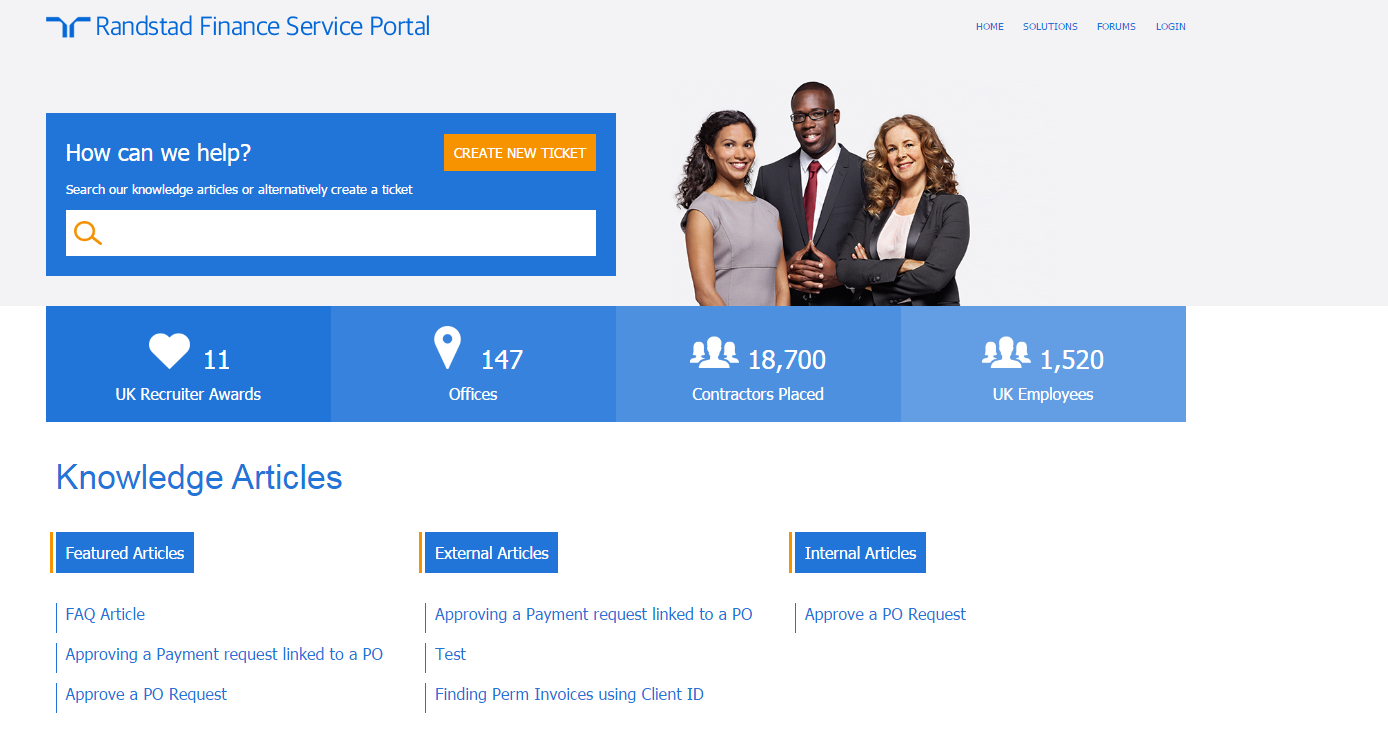 Logging in to Freshdesk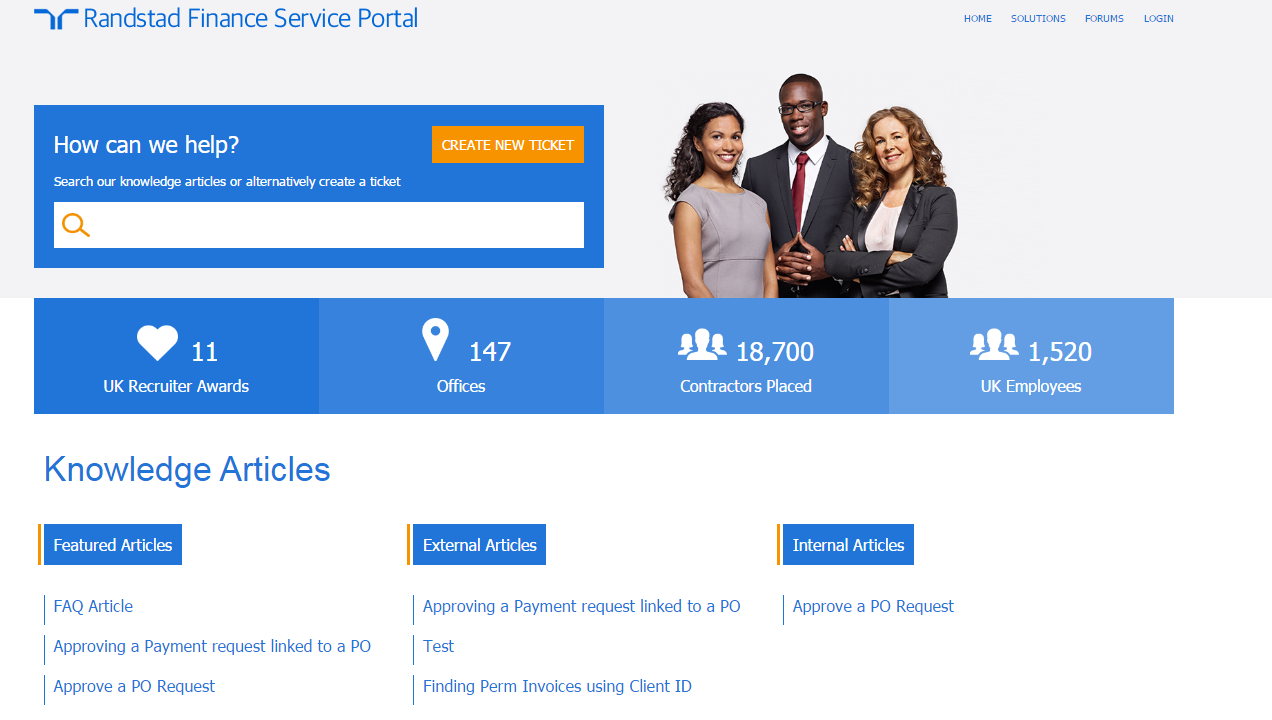 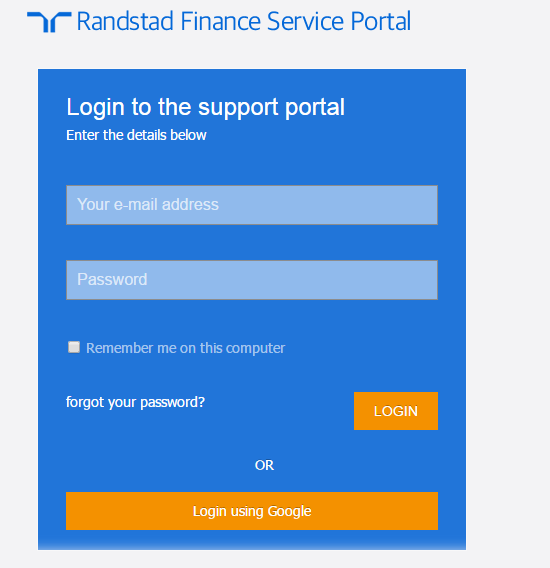 Creating a ticket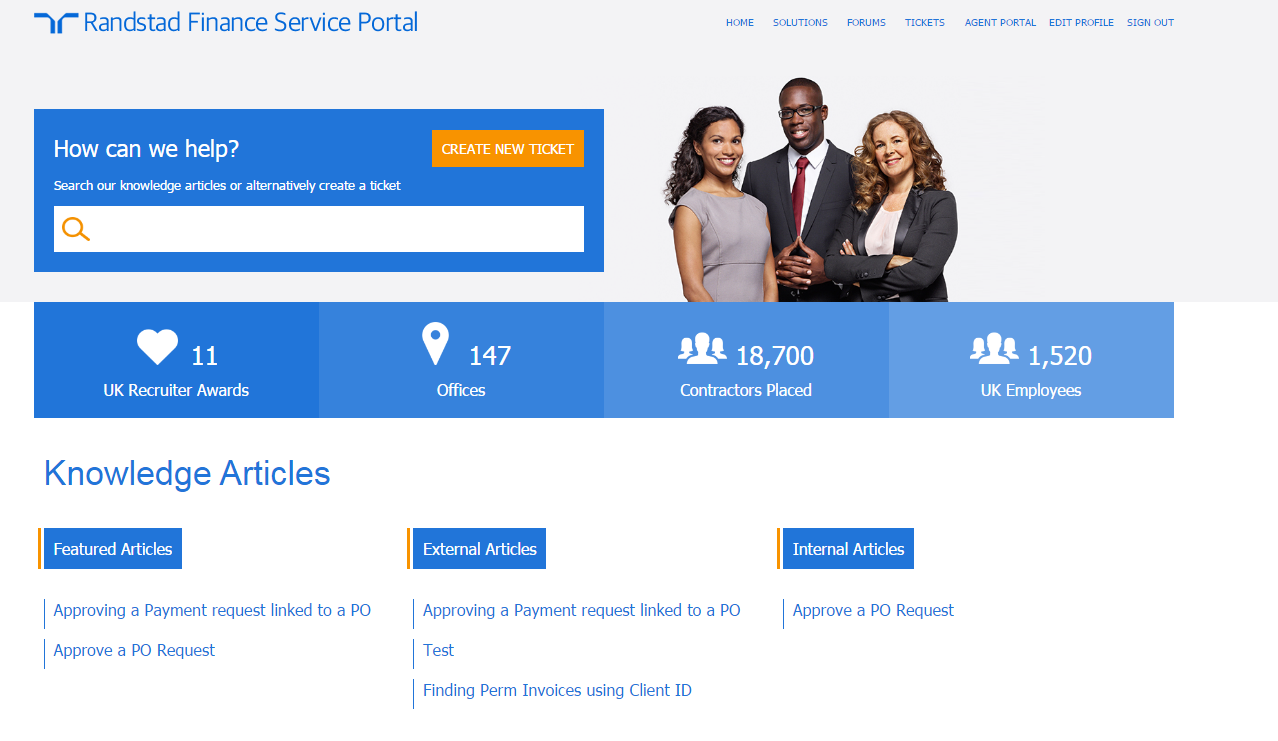 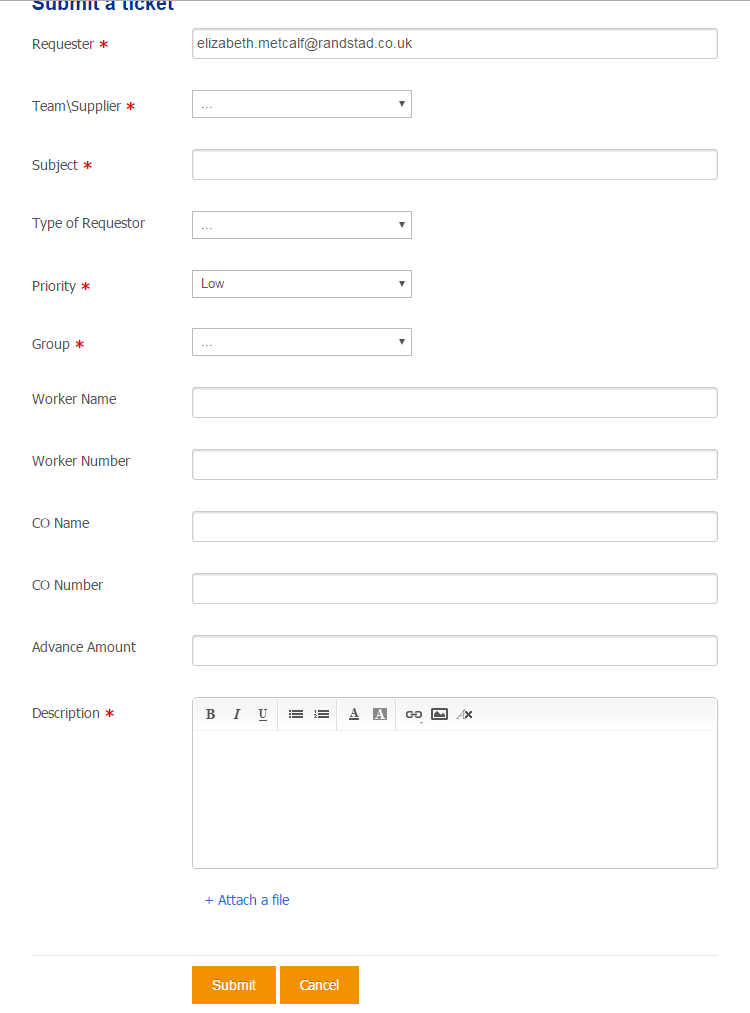 Once you have submitted your query, you will receive an email confirming a ticket has been raised. This will also contain your ticket number and a link to the ticket so you can view this at any time: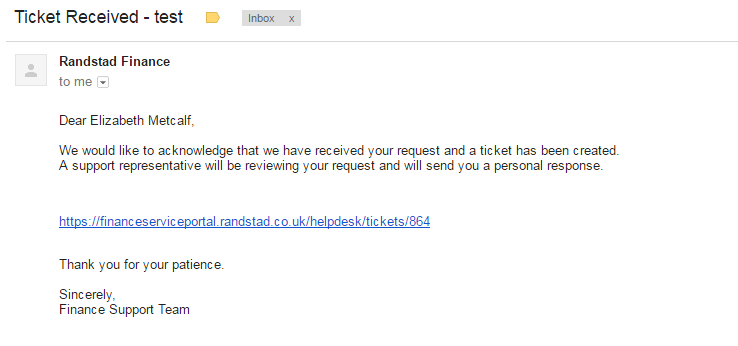 You will receive a notification each time your ticket is updated and again when it is resolved/closed.